GIORNICO4 ½-Zimmer-Wohnung im 1.OGmit Balkon und schöner Aussicht…………………………………………….…………..…………….…………..…..……………………..……….appartamento di 4 ½ locali nel primo pianocon balcone e bella vista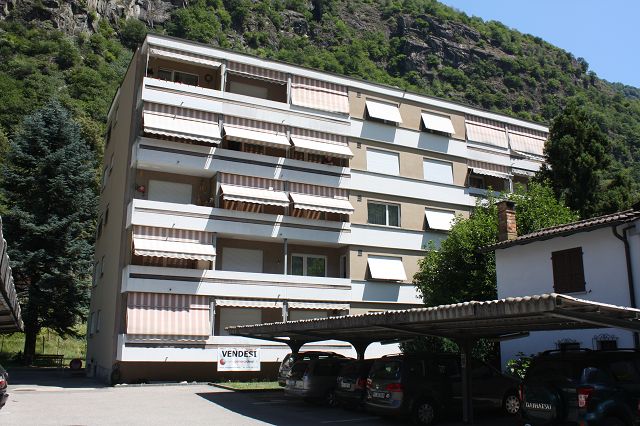                                             4180/2775Fr. 220‘000.--Ubicazione     Regione: LeventinaLocalità: 6743 Giornico, Via San Gottardo 6Tipo dell’immobile: appartamento di 4 ½ locali nel primo pianoSuperficie terreno: 2666 m2Superficie abitabile: ca. 95 m2Anno di costruzione: 1970Rinnovazioni: siPiani: primoPosteggi: 1 esterno copertoLocali: 4Doccia/WC: 2Balcone: si                             Riscaldamento: naftaPavimento: piastrelleSpese: ca. Fr. 250.--Posizione: soleggiato, centraleVista lago: noScuole: si                                                 Possibilità d’acquisti: siMezzi pubblici: 100 m                                     Distanza prossima città: 10 kmDistanza autostrada: 10 kmDescrizione dell’immobile    Quest’appartamento di 4 ½ locali è situato in posizione soleggiata e centrale nel comune di Giornico, Via San Gottardo 6, parte bassa della Leventina.L’edificio è dell’anno 1970 e si trova come anche l’appartamento in buono stato. L’arredamento interno ha un bell’ambiento. Ci sono un atrio, un soggiorno, una cucina abitabile, un balcone, tre camere, una doccia/WC ed un WC con lavatrice. Una bella vista estende verso la valle e le montagne. La casa ha un grande terreno con orto proprio.L’immobile è facilmente raggiungibile in macchina. Un posteggio coperto è incluso nel prezzo di vendita. Tramite autopostale si raggiunge Biasca e Faido e la fermata della linea ferroviaria del Gottardo. In paese si trovano diverse possibilità d’acquisto e scuole. Standort     Region: LeventinaOrtschaft: 6743 Giornico, Via San Gottardo 6                                                   Objekt Typ: 4 ½-Zimmer-Wohnung im 1. OGGrundstückfläche: 2666 m2Wohnfläche: ca. 95 m2Baujahr: 1970Renovationen: jaGeschoss: 1Parkplätze: im gedeckter ParkplatzZimmer: 4Dusche/WC: 2Balkon: jaHeizung: OelzentralheizungBodenbelag: PlattenNebenkosten: ca. Fr. 250.--Lage: sonnig, zentralSeesicht: neinSchulen: ja                                                  Einkaufsmöglichkeiten: jaOeffentliche Verkehrsmittel: 100 mDistanz zur nächsten Stadt: 10 KmDistanz Autobahn: 10 KmImmobilienbeschrieb       Diese 4 ½-Zimmer-Wohnungen liegen an sonniger, zentraler Lage in der historischen Gemeinde Giornico in der unteren Leventina.Das Gebäude wurde 1970 und befindet sich wie auch die Wohnung in gutem baulichen Zustand. Die Wohnung weist einen praktischen Grundriss auf, ist schön ausgebaut und bieten ein gutes Wohnambiente. Die Wohnung besteht aus einem Atrio, einem Wohnraum, einem Balkon, einer Wohnküche, drei Zimmern, einer Dusche/WC und einem separaten WC mit Waschmaschine. Vom Balkon aus erstreckt sich ein schöner Blick nach Norden, Westen und Süden ins Tal und auf die umliegenden Berge. Hier findet man Ruhe und Erholung und erreicht in gut 30 Minuten die Tessiner Zentren Lugano und Locarno mit ihren Seen. Die Liegenschaft weist einen grossen Umschwung mit Rasenflächen, Spielplatz und eigenem Gemüsegarten auf.Die Liegenschaft ist mit dem Auto gut erreichbar. Es steht ein gedeckter Autoabstellplatz zur Verfügung. Mit dem Postauto gelangt man in wenigen Minuten nach Biasca oder Faido zum Schnellzughalt der Gotthardbahnlinie. Im Dorf gibt es verschiedene Einkaufsmöglichkeiten und die Schulen.        Eingang, Wohn-/Essbereich, 3 Schlafzimmer          entrata, cucina, pranzo, soggiorno e 3 camere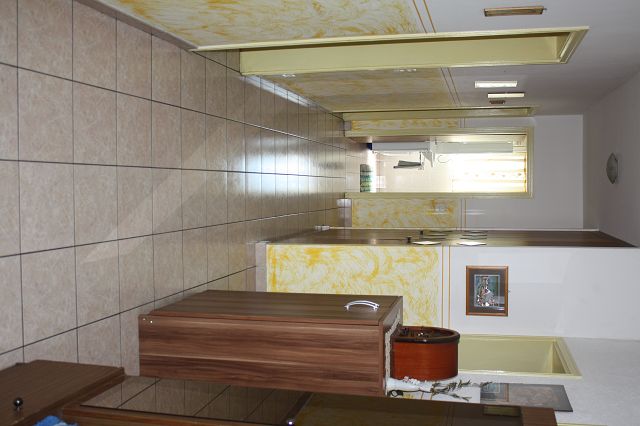 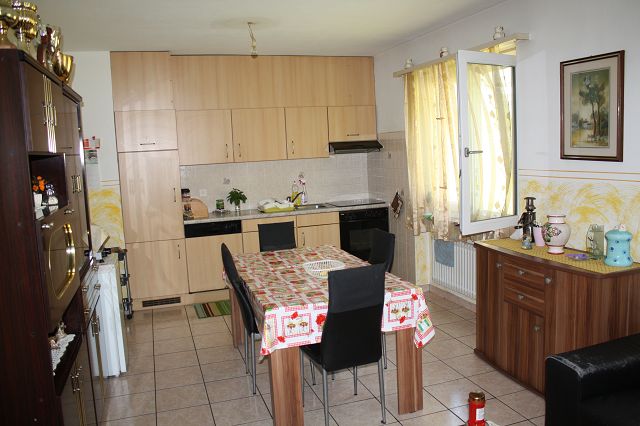 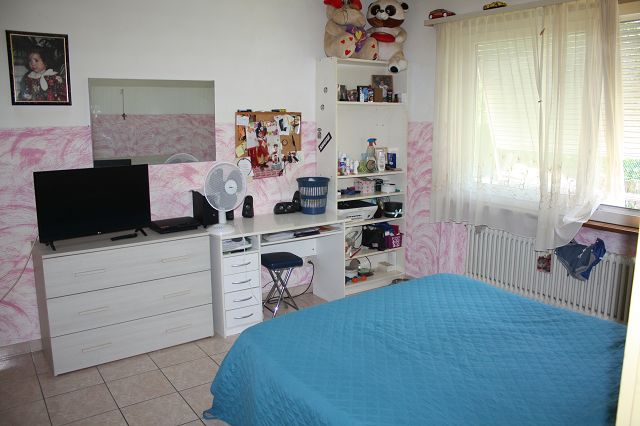 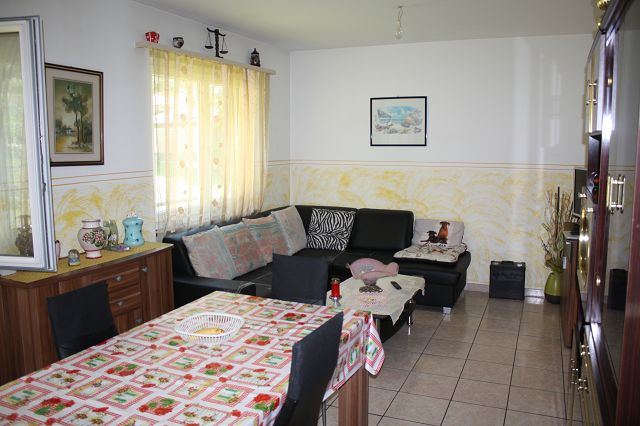 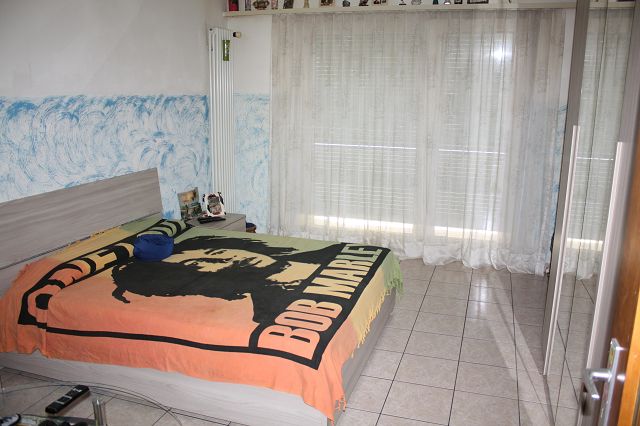 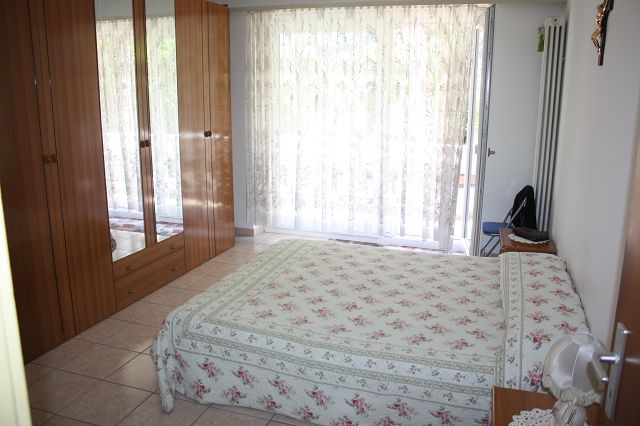             Dusche/WC, Balkon mit Aussicht, Garten         doccia/WC, balcone con vista e giardino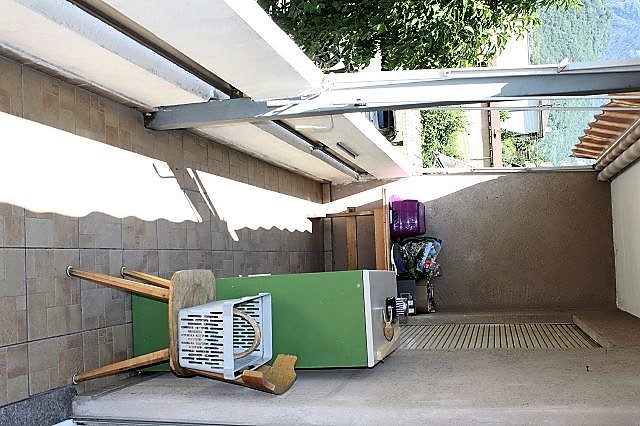 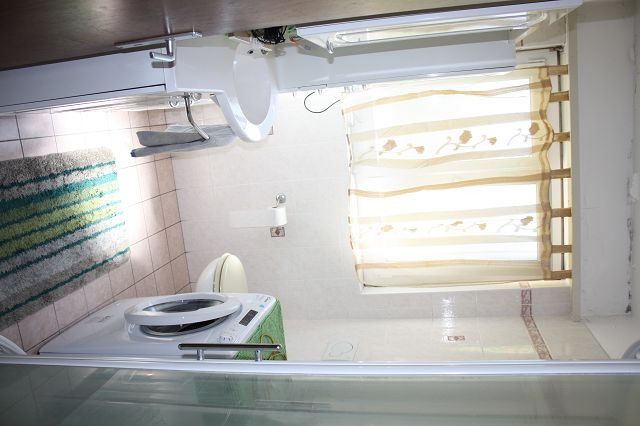 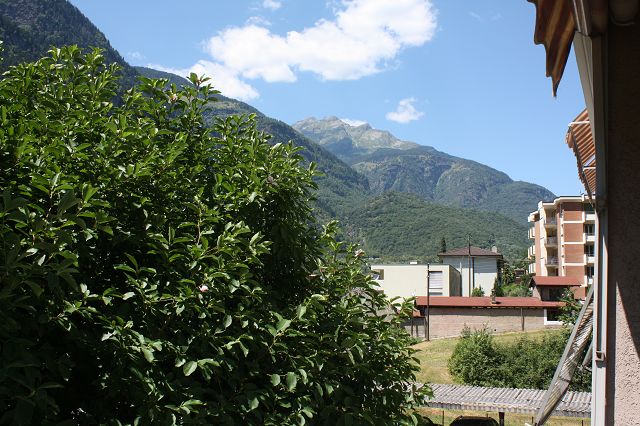 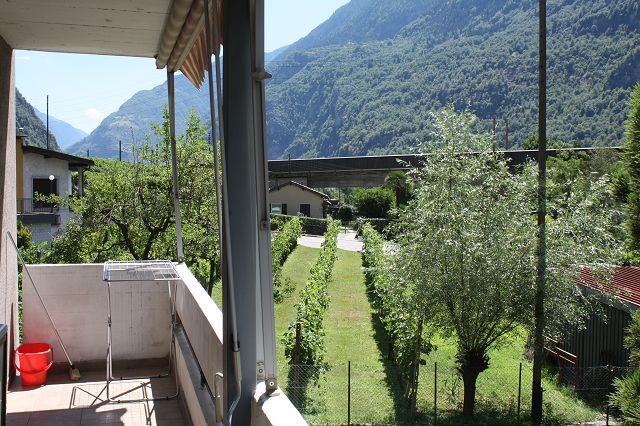 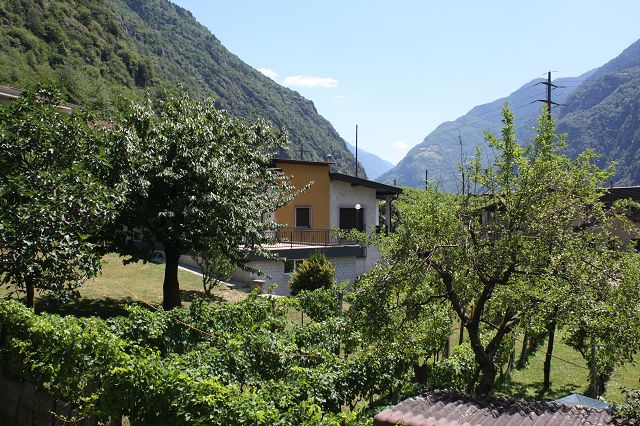 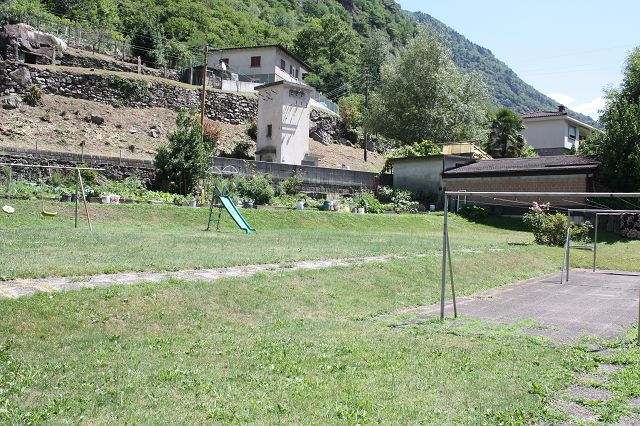 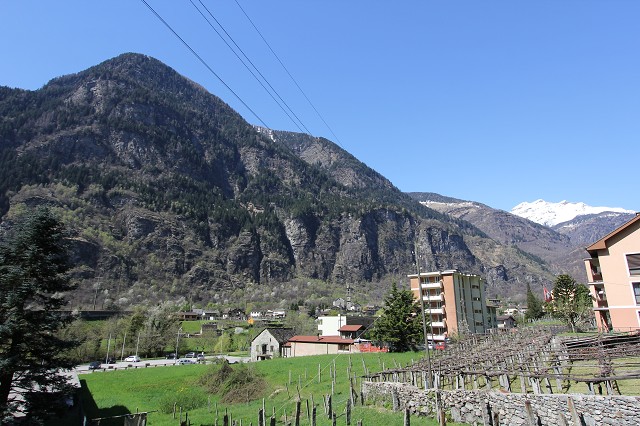 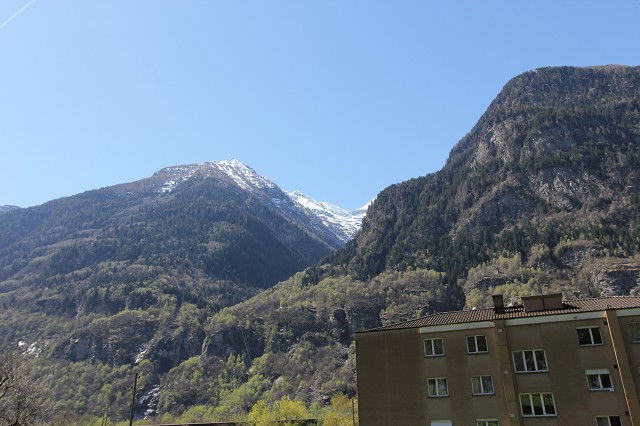   TICINO | Ascona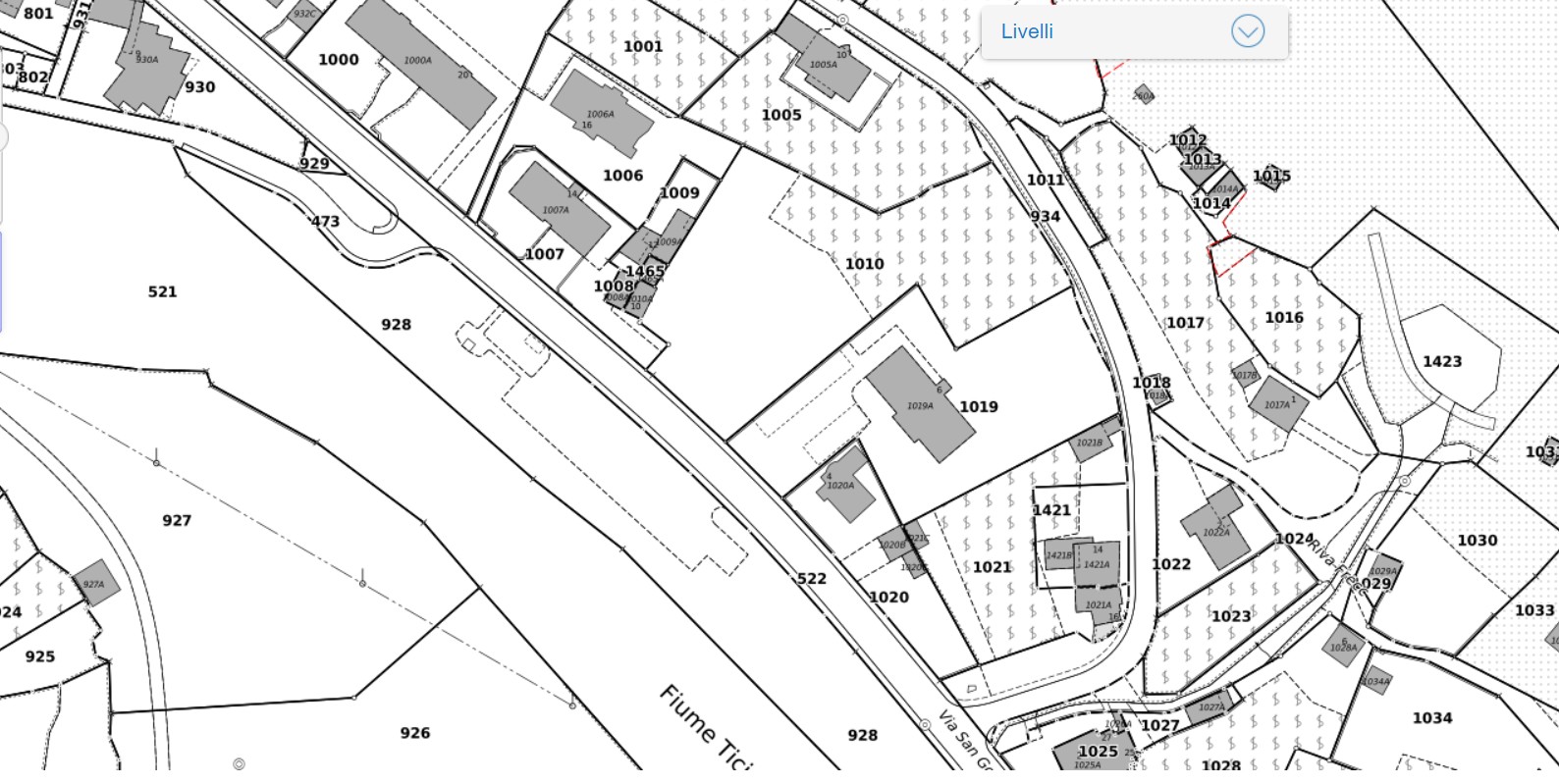 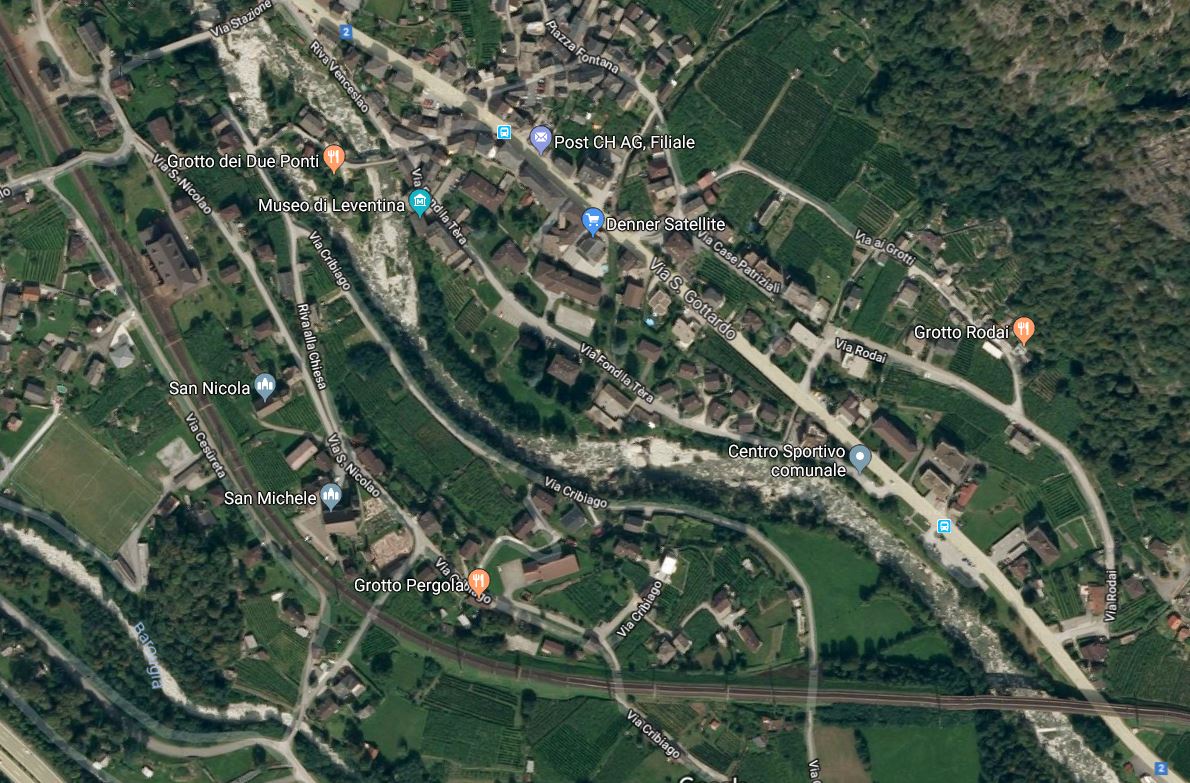 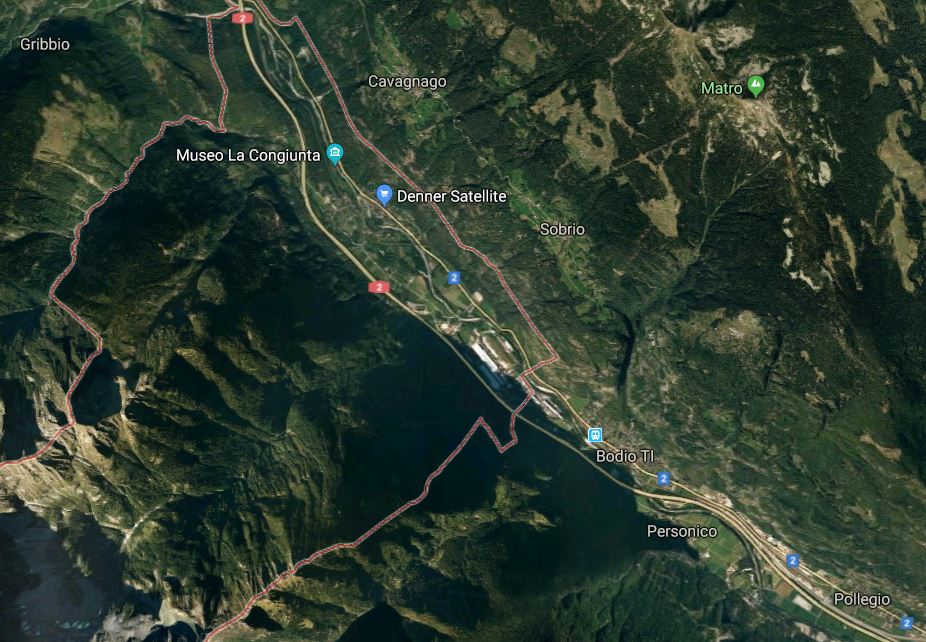   TICINO | AsconaTICINO |  Giornico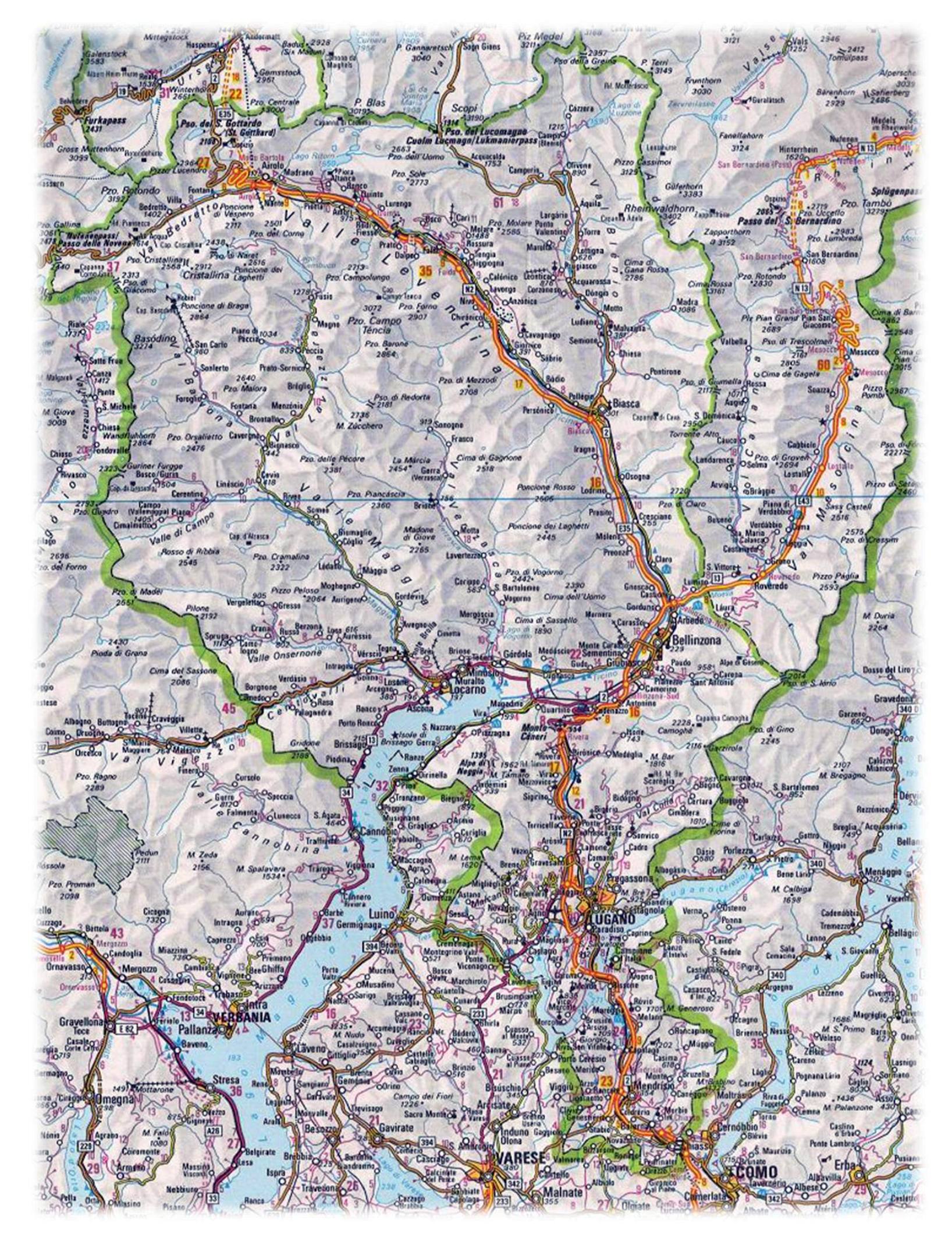 